Purification and Characterization of Bioflocculant produced by Bacillus amyloliquefaciens  19 Isolated from Adeti Stream, Ilesa, Osun State, NigeriaOlolade Omolara Ogunsade1, Mufutau Kolawole Bakare,1 and Isaac Olusanjo Adewale21Department of Microbiology, Obafemi Awolowo University, Ile-Ife, Nigeria2Department of Biochemistry, Obafemi Awolowo University, Ile-Ife, Nigeriaogunsadeom@oauife.edu.ngAbstract: A bioflocculant-producing bacterium was isolated from Adeti Stream in Ilesa, Osun State. The isolate was identified by the 16S rRNA sequencing technique. The BLAST (Basic Local Alignment Search Tool) analysis of the nucleotide sequence obtained for the bacterium showed a 98% similarity with Bacillus amyloliquefaciens. The bioflocculant was extracted with cold acetone and purified using gel-filtration chromatography. The bacterium produced bioflocculant optimally in glucose and peptone as sole sources of carbon and nitrogen. The bioflocculant functioned effectively over a pH range of 4-11 in the presence of calcium chloride. The optimum temperature for the purified bioflocculant was 60oC. Chemical composition of the bioflocculant revealed it to be a glycoprotein and the molecular weight was estimated at 60.8 kDa. The above properties of this polymer suggests it to be a better alternative to more expensive organic and inorganic flocculants. This study revealed a purified bioflocculant with low dependence on calcium chloride and low dosage requirement.[Ogunsade OO, Bakare MK and Adewale IO. Purification and Characterization of Bioflocculant produced by Bacillus amyloliquefaciens  19 Isolated from Adeti Stream, Ilesa, Osun State, Nigeria. Nat Sci 2015;13(2):54-64]. (ISSN: 1545-0740). http://www.sciencepub.net/nature. 9Keywords: Bioflocculant; Bacillus amyloliquefaciens; gel-filtration chromatography; 16S rRNA sequencing1. IntroductionBioflocculants are compounds secreted by microorganisms which promote flocculation by causing colloids and other suspended particles in liquid to aggregate or form a floc (Abd-El-Haleem et al., 2008). Generally, flocculants are classified into three groups: inorganic flocculants, organic synthetic flocculants, and naturally occurring bioflocculants (Shih et al., 2001). The first two groups are commonly utilized in different industrial processes such as wastewater, drinking water purification and dredging due to their effectiveness and low cost but have been known to cause environmental and health problems, but bioflocculants are eco-friendly, biodegradable and not harmful to the environment (Choi et al., 2001; Shih et al., 2001; Gong et al., 2003; He et al., 2009).Despite the obvious advantages that synthetic or chemical flocculants provide, their status has not been favorable currently and there have been concerns on their safety. Most of high molecular weight polymers are recalcitrant; for example, monomers of polyacrylamide are potent carcinogen and neurotoxic to humans and other animals (Vanhoric et al., 1983). They have detrimental effect on flora and fauna. Naturally occuring polymeric materials have been shown to cause flocculation, and they are mostly derived from plants but a cheap and easy alternative, which is currently gaining popularity, is microbes (Canilha et al., 2005).The interest in biotechnological methods for the production of bioflocculants lies in the possibility of using different organisms to synthesize extracellular substances with different compositions (Taniguchi et al., 2005; Gong et al., 2008, Zheng et al., 2008). Natural flocculants having a plant or microbial origin, may be composed of polysaccharide, proteins, lipids, lipoproteins and lipopolysaccharide and flocculation by them involves the polymer chain sticking to multiple particles making an aggregate large enough to settle down.Microbes, especially bacteria have shorter generation times, are versatile and can produce extracellular polymeric material. Several groups of microorganisms such as algae, bacteria, actinomycetes and fungi, have been reported to produce bioflocculants (Takagi and Kadowaki, 1985; Zhang et al., 1999; Huang et al., 2005). Rhodococcus erythropolis produced bioflocculant NOC-1 with an efficient activity that caused flocculation of a wide range of suspended solids (Kwon et al., 1996) while Phormidium J-1, a benthic filamentous cyanobacterium isolated from drainage channel was found to produce a high molecular weight polymer which can flocculate bentonite particles from suspensions. Archuadendron sp. TS-49 also produced a bioflocculant which effectively flocculated various microorganisms and organic/inorganic materials (Li et al., 2003) and Aspergillus parasiticus produced a bioflocculant with flocculating activity for kaolin suspension and water-soluble dyes (Deng et al., 2005).In spite of these array of bioflocculants thus identified, few of them have been applied practically in industry because some require further enhancement of flocculating capability in order to make dosage requirements cost-effective (Gao et al., 2006). The importance of flocculation capabilities presented by these bioflocculants has continued to prompt research into screening, characterization and structural identification of these compounds produced by microorganisms, hence, this study.2. Materials and methodsIsolation of bioflocculant-producing strainsThe wastewater, soil and activated sludge samples were collected from Ile-Ife and Ilesa, Osun State. Bioflocculant-producing microorganisms were preliminarily screened on yeast extract, peptone and glucose (YPG) agar medium composed per litre of glucose 20 g, peptone 20 g and yeast extract 10 g at pH 6.5. The samples were serially diluted (10-1 - 10-6) and inoculated on yeast extract, peptone, glucose (YPG) agar plates. The YPG agar plates were incubated at 37 oC for 24 h. Distinct colonies were selected randomly according to their different morphological characteristics and further purified by repeated streaking on nutrient agar. These isolates were stored on sterile YPG agar slants in MacCartney bottles at 4 oC.2.1. Production of bioflocculantStandardized culture (0.5 ml) of each isolate was innoculated into 50 ml (1:100 v/v) of YPG broth in 250 ml flasks and incubated on a rotary shaker at 25 oC at 120 rpm for 72 h. The fermentation broth was centrifuged at 5000 rpm for 30 min to remove the cells and the supernatant was examined for flocculating activity.2.2. Measurement of flocculating activityThe suspension of kaolin clay was used to measure the flocculating activity according to the method described by Kurane et al., (1986). A concentration of 5.0 g/L of kaolin clay at pH 7 was suspended in distilled water. A volume of 0.25 ml calcium chloride (100 mM) was added to 9 ml of kaolin clay suspension in a test-tube with 0.1 ml of the crude broth. The mixture was made up to 10 ml, stirred and allowed to settle for 5 min. The absorbance of the upper phase was measured at 550 nm using a colorimeter. The flocculating activity was measured and calculated as follows: Flocculating activity (%) = (B−A)/B ×100%Aand B were the absorbances at 550 nm for sample and control, respectively. A control in which distilled water was used instead of bioflocculant was also measured under the same conditions. Finally, the strain with the highest and stable flocculating activity for kaolin was selected for further studies.2.3. Time Course of Bioflocculant ProductionThe medium for bioflocculant production was composed as follows: glucose (20 g), KH2PO4 (2 g), K2HPO4 (5 g), (NH4)2SO4 (0.2 g), NaCl (0.1 g), urea (0.5 g) and yeast extract (0.5 g) per litre of distilled water with initial pH of 6.5 (Wang et al., 1995). For the inoculum preparation, the selected strain was pre-subcultured in 50 ml of YPG broth in 250 ml conical flasks and loaded on a rotary shaker (120 rpm) at 25 oC. Medium samples of 5 ml volume were withdrawn at 3 h intervals from each flask to measure the pH, cell growth and flocculating activity.2.4. Strain IdentificationThe preliminary identification of the bacteria isolate exhibiting the best bioflocculant production was carried out based on their morphological and biochemical characteristics according to the Bergey’s Manual of Systematics Bacteriology (Holt et al., 1994). The molecular characterization was carried out at the International Institute of Tropical Agriculture (IITA), Ibadan, using 16S rRNA gene sequencing technique.2.5. Extraction of DNA and PCR amplificationThe DNA extraction was carried out according to a modified process of Trindade et al., (2007). The DNA extracted was then subjected to Polymerase Chain Reaction (PCR) amplification using the primer pair 27F and 1525R. The PCR amplification was performed in 25 µl containing 4 µl of the DNA solution, 0.4 µl of 10mM dNTPs, 2 µl of 25mM MgCl2, 1 µl of 10 pmol each of primer, 0.2 µl of 2.5 units of DNA polymerase (Promega, USA), and the 5 µl of 5 ×PCR buffer. Sterile DNase free water was added to make a volume of 25 µl.Thirty five PCR cycles were conducted in automated thermal cycler. The thermal conditions were as follows: denaturation at 94 oC for 1 min (3 min for the first cycle), annealing at 56 oC for 1 min and extension at 72 oC for 1 min. This was followed by one cycle of final extension for 7 min at 72 oC. The PCR amplicon was analyzed by 1.5% agarose gel electrophoresis. The purified products were sequenced and obtained 16S rRNA gene sequences blasted into the internet (http://blast.ncbi.nlm.nih.gov/Blast.cgi) for similarity search.2.6. Effect of Carbon and Nitrogen SourcesThe effect of different carbon and nitrogen sources on bioflocculant production was assessed with glucose, sucrose, lactose, starch, fructose representing the carbon sources and peptone, urea, ammonium chloride, ammonium sulphate representing nitrogen sources.2.7. Effect of Concentration of Ca2+Calcium chloride concentration (100mM) was added to constant mixture of kaolin clay suspension and Ca2+ and the rate of flocculation was determined to obtain the optimum amount of calcium chloride required for the maximum flocculating activity.2.8. Effect of various cations and initial pH on flocculating activityCalcium chloride solution was replaced with salt solutions of magnesium chloride, sodium chloride, ferric chloride, potassium chloride and ferrous sulphate in the reaction mixture and their effect on flocculating activity assessed. The effect of initial pH of the production medium was also assessedin the range of 3–9 using 0.1 M H2SO4 and NaOH.2.9. Extraction, purification of bioflocculantCells were harvested by centrifugation at 5000 xg for 20 min after 72 h of production and then subjected to acetone precipitation. Two volumes of acetone was mixed with one volume of the supernatant, stirred and left to stand for 12 h at 4 oC.  This was centrifuged to obtain the precipitate and further purification was achieved by addition of one volume of mixed solution of chloroform and n-butyl alcohol (5:2 v/v). The mixture was stirred and left for 12 h and centrifuged to recover the precipitate. The precipitate was air-dried and thereafter applied to Sephadex G-100 column (1.0 cm × 48 cm) for further purification. The gel chromatography column was balanced with phosphoric acid buffer solution (0.02 mol/L, pH=7.0) which was used for elution and 1 ml fractions were collected at the flow rate of 12 ml/h. The flocculating activity of each eluent was assayed and the active fractions pooled for further characterization of the purified sample.2.10. Characterization of bioflocculant2.10.1. Molecular weightThe molecular weight of the bioflocculant was determined using the Sephadex G-100 column (1.0 cm × 48 cm) and phosphate buffer solution (0.02 mol/L, pH=7.0)  for elution at the flow rate of 12 ml/h. The elution retention time of standard proteins: BSA (67 kDa), Ovalbumin (43 kDa), Peroxidase (40 kDa), α-Chymotrypsinogen A (24 kDa), Lysozyme (14.4 kDa) were used to prepare a calibration curve and blue dextran of a high molecular weight of 2×106 Dawas used as molecular weight standard.2.10.2. Temperature stability of crude and purified bioflocculantThis was assessed by incubating aliquots of the crude and purified bioflocculant at 4oC-100oC for 30 min and consequently determining the residual flocculating activity.2.10.3. Effect of pH and flocculating dosageThe effect of pH and flocculating dosage was evaluated by adjusting the pH of the kaolin clay with H2SO4 (0.1 M) and NaOH (0.1 M) from pH 3-12. The flocculating dosage was carried out by varying the volume of culture broth and purified flocculant added to constant mixture of kaolin suspension and calcium chloride. The flocculating activities were subsequently determined to obtain the optimum dosage.2.10.4. Carbohydrate and protein content of bioflocculantThe total carbohydrate content in the bioflocculant was determined by the phenol–sulfuric acid method by Dubois (1986) using alginate as standard while the protein content was measured by the Bradford method (1976) using bovine serum albumin as standards.3. Results and Discussion3.1. Screening and identification of bioflocculant-producing bacteriaA total of 48 colonies of bioflocculant-producing bacteria were isolated from wastewater, soil and activated sludge samples and the assay of their flocculating abilities revealed a bacterium exhibiting a high flocculating activity of 94%. This bacterium was Gram-positive rod, amylase-producing, endospore-forming and non-motile as shown in Table 1.1 and its identity was confirmed by the 16S rRNA sequencing method. The BLAST (Basic Local Alignment Search Tool) analysis of the nucleotide sequence obtained for the bacterium showed a 98% similarity with Bacillus amyloliquefaciens. It was therefore coded as Bacillus amyloliquefaciens ABL 19. Many reported microorganisms which could secrete biopolymer flocculant belongs to Bacillus sp. (Salehizadeh and Shojaosadati, 2001; Deng et al., 2003; Kwon et al., 1996; Suh et al., 1997). Bacillus sp. gilbert (Piyo et al., 2011), Bacillus licheniformis (Li et al., 2009), Virgibacillus (Cosa et al., 2011), Bacillus firmus (Salehizadeh and Shojaosadati, 2002),  Bacillus circulans (Li et al., 2009) and the like.3.2. Time course of bioflocculant productionThe growth curve in relation to the flocculating activity and cell number was shown in Fig. 1.0. The cell number increased gradually with culture time and bioflocculant production commenced at the 39 h.The peak of flocculating activity of 90% was recorded near the stationary phase at the 66 h which remained stable till 96 h. Several studies reported different culture times for maximum bioflocculant production by different bacteria. In Bacillus firmus, bioflocculant production peaked after 33 h (Salehizadeh and Shojaosadati, 2002). In Agrobacterium sp. M-503, production peaked after 48 h (Li et al., 2010), while for Vagococcussp. W31, production peaked after 60 h (Gao et al., 2006). Also, in Phormidium strain J-1, production peaked after 96 h (Fattom and Shilo, 1984), while for Halomonas sp. OKOH (Mabinya et al., 2011), and Bacillus sp. gilbert (Piyo et al., 2011), maximum flocculating activities were attained in 135 h and 240 h respectively.3.3. Effect of various concentration of calcium chlorideThe effect of various concentrations of calcium chloride at dosage range of 0 – 0.6 ml was determined. The result showed a flocculating activity of 78% without the addition of calcium chloride after which there was further increment in flocculating activity until the optimum dosage was obtained at 0.25 ml (Fig. 1.1). The flocculating activity of Bacillus amyloliquefaciens ABL 19 became constant up to 0.6 ml. This observation was explained by the result from experiments by Nguyen, et al. (2007) which stated that the rate of the flocculation increases initially with the addition of calcium concentration and then approaches a steady-state at higher concentrations. This suggests that at a higher calcium concentration, saturation of the floc has occurred, and the rate of flocculation is independent of calcium concentration. It is also worthy of note that the bioflocculant obtained in this study has a low dependence on cations. The crude bioflocculant showed a flocculating activity of 78% without the addition of calcium chloride indicating that the addition of the cation only contributed 11.1% to attain maximum flocculation (88%).3.4. Effect of cationsDivalent cations (Ca2+ and Mg2+) greatly supported flocculation with flocculating activities of 94% and 87% respectively while the monovalent cations (K+ and Na+) recorded a decline of flocculating activities of 66% and 67% respectively (Table 1.2). Iron salts, FeSO4 and FeCl2 inhibited flocculation at 38% and 0% respectively as reported in literature by (Forster, 1985; Higgins and Novak, 1997; Sobeck and Higgins, 2002).3.5. Effect of carbon and nitrogen sources on bioflocculant productionConstituents of the culture medium and culture conditions have been well documented to have effect on the production of bioflocculants (He et al., 2004; Xia et al., 2008). The results obtained in this study showed that glucose was best utilized by Bacillus amyloliquefaciens ABL 19 (94%) followed by sucrose, starch, fructose and lactosewith flocculating activities of 92%, 92%, 81% and 83% respectively (Table 1.3). In the same light, peptone presented the best nitrogen source with optimum activity of 94%, followed by ammonium sulfate, ammonium chloride with flocculating activities of 91% and 92.7% respectively as shown in Table 1.4. On the other hand, the organism was unable to utilize urea as an organic carbon source with zero activity recorded.3.6. Effect of initial pHAccording to Nakata and Kurane (1999) and Salehizadeh and Shojaosadati (2001), the initial pH of the culture medium determines the electric charge of the cells and the oxidation-reduction potential which can affect nutrient absorption and enzymatic reaction. Bacillus amyloliquefaciens ABL 19 produced bioflocculant within the pH ranges 4-8.As depicted in Fig. 1.2, the optimalactivity (96%)was found at slightly acidic pH 6 after which flocculating activity declined, indicating that isolate ABL 19 is a neutrophile. Mitchell and Slaughter (1989), proposed that organisms (Bacillus sp.) that can grow at optimum pH in the range of 4 to 9 are named neutrophiles. pH requirements differ for individual organisms, for example, thestrains Streptomycetes griseus and Aspergillus sojae produced flocculating substances under acidic conditions (Shimforuya et al., 1995). Bioflocculant production by Rhodococcus erythropolis was higher at alkaline pH values (8.0–9.5) (Kurane et al., 1994), while in another study it showed activity at neutral pH (Takagi and Kadowaki, 1985). Virgibacillus sp. Rob preferred high alkaline pH (12.0). Bacillus licheniformis X14 optimally produces a bioflocculant ZS-7 under alkaline conditions.3.7. Purification and identification of bioflocculantAfter centrifugation, 1.67 g precipitate was recovered from culture broth (1 L). It is brown in color and the yield was compared with different yields of bioflocculant from other microorganisms as shown in Table 1.5. Information on the polarity of this bioflocculant showed high solubility in water in contrast to the butanol-chloroform mixture indicating a polar molecule.The further purification of bioflocculant on Sephadex G-100 revealed a major independent elution peak (Fig. 1.3). From the UV spectrum analysis at 280 nm, protein was elucidated at fractions 11-18 and phenol-sulfuric acid test of the pooled fractions confirmed the presence of carbohydrates at 0.937 mg/ml. The molecule was inferred to be a glycoprotein which explains its high activity. As reported in literature, polysaccharides were suggested to play a major role in flocculation due to their capacity to form bridges between their negatively charged groups and divalent cations available in sludge (Flemming and Wingender, 2001; Korstgens et al., 2001; Higgins and Novak, 1997).The contribution of protein to flocs binding strength is explained by hydrophobic interactions and polyvalent cation bridging, both enhancing the stability of the biopolymer network (Jorand et al., 1998). Similar bioflocculants have been reported before (Madla et al., 2005; Lungmann et al., 2007), and glycoprotein flocculants can be applied in various fields including biotechnology and nanotechnology (i.e. silicon wafers, lipid films and liposomes) (Lungmann et al., 2007).3.8. Molecular weightThe estimated molecular weight of the bioflocculant was 60.8 kDa from the calibration curve. The molecular weight of the bioflocculant was lower than some of the bioflocculants reported in literature. For example, P. elgii has a molecular weight of 3.5 × 106 Da which was much higher than that of bioflocculant from Bacillus licheniformis X14, which was only 6.89 × 104 Da (Li et al., 2009). The molecular weights of EPS produced by S. phocae PI80 and E. faecium MC13 were estimated to be 2.8 × 105 Da and 2.0 × 105 Da. It was higher than the EPS (2.8 × 104 Da) produced by L. fermentum TDS030603 (Fukuda et al., 2010) and lower than the EPS from L. pentosus (2.0 × 106 Da), L. rahmnosusJAAS8 (9.1 × 105 Da) and Lactococcus lactis subsp. lactis 12 (6.9 × 105 Da) (Rodriquez-Carvajal et al., 2008; Yang et al., 2010; Pan and Mei, 2010).3.9. Flocculating dosageDosage optimization in water treatment technologies is another aspect to be taken into consideration. It is widely recognized that a lower dosage of bioflocculants with a high performance in flocculating activity will contribute towards cost effectiveness.  The optimum dosage of both crude and purified bioflocculant was (0.9 ml/L) and (0.45 ml/L) respectively (Fig.1.4 and 1.5). This dose was lower than that of the bioflocculant produced by UPMB13 as reported by Zufarzaana et al., (2012) which was shown to have high flocculating activity at a low dosage input of 0.5% (5 mL/L). In the same light, thereduction in flocculating activity which occurred with further addition of bioflocculant was explained by (Chan and Chiang, 1995), that when the optimum concentration is exceeded, the aggregated particles can re-disperse and this disturbs particle-settling. This has been attributed to an increase in the repulsive energy between the flocculants and the microorganisms, which causes hindrance in floc formation (Mishra et al., 2004).3.10. Temperature stabilityThe crude bioflocculant produced by B. amyloliquefaciens ABL 19 could withstand 4 oC-80 oC (Fig.1.6) in contrast to the purified bioflocculant which could only withstand up to 60 oC (Fig. 1.7). This may be attributed to the presence of protein molecules in this bioflocculant. According to Decho, (1990) and Hoagland, (1993), proteins in the microbial EPS play an important role in stabilizing the tertiary polymer structure and to some extent help in adhesion of cells to surfaces.He et al., (2004) reported that heating bioflocculant REA-11 (a purified bioflocculant) to 100 °C causes it to completely lose activity. Another bioflocculant (As-101) lost 50% of its flocculating activity when heated at 100 °C for 15 min (Salehizadeh et al., 2000). Yokoi et al., (1995) also reported that almost all residual flocculating activity was lost when the bioflocculant of Bacillus PY-90 was heated at 100 °C for 40 min. The lower flocculating activity of the bioflocculant at higher temperatures above 80 °C may be due to the breakdown of the polysaccharide chain which led to the low potential to form bridges with the kaolin particles (Liu et al., 2010).3.11. Effect of pHThe pH conditions suitable for flocculation process by the bioflocculant was carried out and the crude broth functioned well between pH ranges of 4 – 10 as shown in Fig. (1.8) while Fig. 1.9 showed the effectiveness of the purified sample at acidic pH of 4.0 and alkaline pH range of 7-9 respectively. This demonstrated the effectiveness of the bioflocculant over a wide pH range. However, its flocculation efficiency slightly reduces at highly acidic (pH<5) and highly alkaline (pH>9) circumstances. This may be returned to the biopolymer shows different electric states at different pH, in turn affects the bridging efficiency of the biopolymer for clay powder (Yong et al., 2009). According to Salehizadehet al., 2000, bioflocculation by Bacillus sp. As-101 was more prevalent in acidic conditions, while biopolymer flocculant produced by Bacillus licheniformis CCRC12826 was effective in neutral pH range (Shih et al., 2001). Similar finding was also reported by Liu et al. (2013), for bioflocculant produced by Chryseobacterium daeguense W6 which preferred conditions of low acidic to low alkaline with the same pH range of 4.0–8.0. For P. elgii reported by Li et al., (2010), the flocculation activities in a wider pH range (pH 3.0 – 11.0) were measured and a relatively stable and high level (over 80%) was found, which means that the bioflocculant produced by P. elgii can be used with all kinds of wastewater.ConclusionTable 1.1: Biochemical and Physiological Characteristics of Bacillus amyloliquefaciens ABL 19 Isolated from Adeti Stream, Ilesa, Osun State.Key: +	 = Positive result; - = Negative result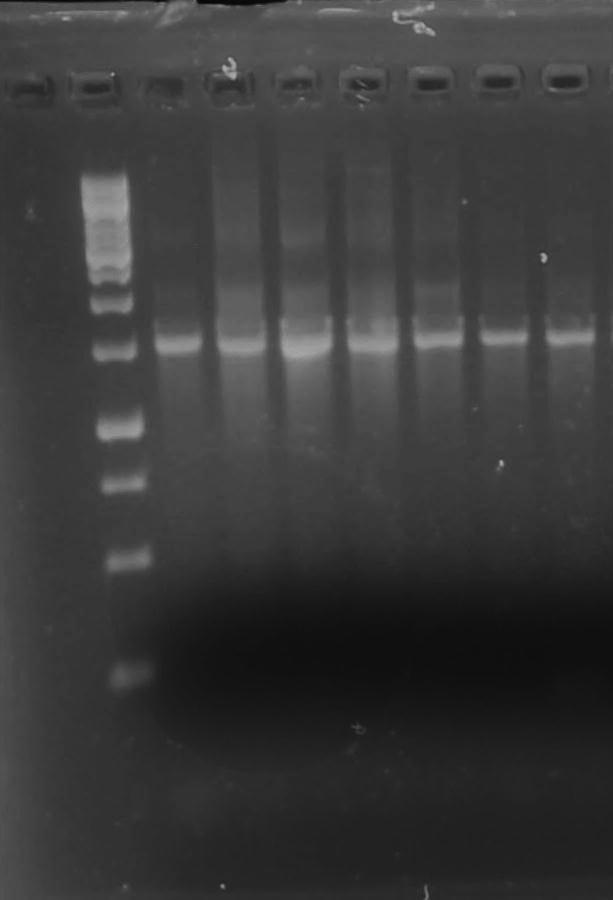 Plate 1: Agarose gel picture of 16S rRNA amplicon (~1.5 kb) of Bacillus amyloliquefaciens ABL 19 (in duplicate) with the ladder (first lane).Fig. 1.0: The growth profile of Bacillus amyloliquefaciens ABL 19 in production medium at 25 oC, pH 6.5 after 96 h.Figure 1.1: Effect of CaCl2 concentration on flocculating activity of bioflocculant produced by B. amyloliquefaciensABL 19 at 25 oC.Table 1.2: Effect of Different Cations on Flocculating Activity of Bacillus amyloliquefaciens at 25 oC.Table 1.3: Effect of Carbon Source Variation on Flocculating Activity of Bacillus amyloliquefaciens ABL 19 at 25 oC,  pH 6.5 after 72 h.Table 1.4: Effect of Nitrogen Source Variation on Flocculating Activity of Bacillus amyloliquefaciens at 25 oC, pH 6.5 after 72 h.Fig. 1.2: Effect of pH variation of YPG medium on bioflocculation production by Bacillus amyloliquefaciens ABL 19 at 25 oC after 72 h.This study isolated a bioflocculant from B. amyloliquefaciens ABL 19 which has a unique property of low dependence on calcium chloride (cation). This discovery will initiate research into further characterization of this bioflocculant to obtain more information on its structure and properties. In the same light, as medium optimization is a crucial aspect of industrial fermentation, the use of cheap carbon and nitrogen sources will also be considered in further studies to improve the overall cost effectiveness of this bioflocculant.Table 1.5: Comparison of the Purified Bioflocculant Produced by Bacillus amyloliquefaciens ABL 19 with other Bioflocculants.Table 1.6: Purification Protocol of Bioflocculant produced by Bacillus amyloliquefaciens ABL 19.Fig 1.3: The elution profile of the bioflocculant produced from B. amyloliquefaciens ABL 19 on Sephadex G-100 column at 25 oC, pH 7.0 using 0.02 mol/L phosphate buffer as mobile phase.Fig. 1.4: Effect of flocculating dosage of crude bioflocculant on flocculation at 25 oC.Fig. 1.5: Effect of flocculating dosage of purified bioflocculant on flocculation at 25 oC.Fig. 1.6: Temperature stability of crude bioflocculant.Fig. 1.6: Temperature stability of purified bioflocculant.Figure 1.8: Effect of pH on flocculating activity of crude bioflocculant at 25 oC at different pH values.Figure 1.9: Effect of pH on flocculating activity of purified bioflocculant at 25 oC at different pH values. A-Flocculating activity at acidic pH, B-Flocculating activity at alkaline pHCorresponding Author:Miss Ololade Omolara OgunsadeDepartment of MicrobiologyObafemi Awolowo University,Ile-Ife, Osun StateE-mail: ogunsadeom@oauife.edu.ngReferencesAbd-El-Haleem DAM, Al-Thani RF, Al-Mokemy T, Al-MarII S, Hassan F. Isolation and characterization of extracellular bioflocculants produced by bacteria isolated from Qatari ecosystems. Polish Journal of Microbiology (2008); 57:231-239.Bradford MM. A rapid and sensitive method for quantitation of microgram quantities of protein utilizing the principle of protein-dye-binding.Analytical Biochemistry (1976);  72:248-254.Canilha L, Silva DDV, Carvalho W, Mancilha M. Aditivos alimentares produzidos por via fermentativa. Parte 3: polissacarideos e enzimas.Revista Analytica (2005); 20:332-341.Chan WC, Chiang CY. Flocculation of clay suspensions withwater-insoluble starch grafting acrylamide/sodium allyl sulfonated copolymer powder. Applied Polymer Science (1995); 58:1721-1726.Choi JH, Shin WS, Lee SH, Joo DJ, Lee JD, Choi SJ. Application of synthetic poly(DADM) flocculants. Environmental Technology (2001); 22:1025–1033.Cosa S, Mabinya LV, Olaniran AO, Okoh OO, Bernard K, Deyzel S, Okoh AI. Bioflocculant production by Virgibacillus sp. rob isolated from the bottom sediment of Algoa Bay in the Eastern Cape, South Africa. Molecules (2011); 16:2431–2442.Decho AW. Microbial exopolymer secretions in ocean environments: Their role(s) in food webs and marine processes. Oceanography and Marine Biology Ann. Rev. (1990); 28:73-153.Deng B, Bai B, Hu, M. Characteristics of a bioflocculant produced by Bacillus mucilaginosus and its use in starch wastewater treatment. Applied Microbiology and Biotechnology (2003); 60:588-593.Deng S, Yu G, Ting YP. Production of a bioflocculant by Aspergillus parasiticus and its application in dye removal. Colloid Surfaces B. Biointerfaces (2005); 44:179-186.Dubois M, Gilles K, Hamilton Y, Rebers P, Smith F. Colometric method for determination of sugars and related substances. Analytical Chemistry (1956); 38-44.Fattom A, Shilo, M. Phormidium J-1 bioflocculant: Production and activity. Archive of Microbiology (1984); 139:421-426.Flemming HC, Wingender J. Relevance of microbial extracellular polymeric substances. (EPSs)—Part I: structural and ecological aspects. Water Science and Technology (2001); 43:1–8.Forster CF. Factors involved in the settlement of activated sludge-II: The binding of polyvalentmetals. Water Resources (1985); 19:1265-1271.Fukuda K, Shi T, Nagami K, Leo F, Nakamura T, Yasuda K, Senda A, Motoshima H, Urashima T. Effects of carbohydrate source on physicochemical properties of the exopolysaccharides produced by Lactobacillus fermentum TDS030603 in a chemically defined medium. Carbohydrate Polymers (2010); 79(4):104.Gao J, Bao H, Xin M, Liu Y, Li Q, Zhang Y. Characterization of a bioflocculant from a newly isolated Vagococcus sp. W31. Journal of Zhejiang University Sci. B. (2006); 7:186-192.Gong XY, Luan ZK, Pei YSSG. Culture conditions for flocculant production by Paenibacillus polymyxa BY-28. Journal of Environmental Science and Health Part A. (2003); 38:657–669.He N, Li Y, Chen J. Production of a novel polygalacturonic acid bioflocculant REA-11 by Corynebacterium glutamicum. Bioresource Technology (2004); 94:99-105.He J, Zhen Q, Qiu N, Liu Z, Wang B, Shao Z, Yu Z. Medium optimization for the production of a novel bioflocculant from Halomonas sp. V3a’ using response surface methodology. Bioresource Technology (2009); 100:5922-5927.Higgins MJ, Novak JT. The effect of cations on the settling and dewatering of activated sludge: Laboratory results. Water and Environment Resource (1997); 69:215-224.Huang XW, Cheng W, Hu YY. Screening of flocculant producing strains by NTG mutagenesis. Journal of Environmental Science (2005); 17(3):494-498.Jorand F, Boue´-Bigne´ F, Block JC, Urbain V. Hydrophobic/hydrophilic  properties of activated sludge exopolymeric substances. Water Science and Technology (1998); 37:307–315.Kurane R, Toeda K, Tadeka K. Culture condition for production of microbial flocculant by Rhodococcus erythropolis. Agricultural and Biological Chemistry (1986); 50:2309-2313.Kurane R, Nohata H. A new water-absorbing polysaccharide from Alcaligenes latus. Bioscience Biotechnology and Biochemistry (1994); 58:236.Korstgens V, Flemming HC, Wingender J, Borchard W. Influence of calcium ions on the mechanical properties of a model biofilm of mucoid Pseudomonas aeruginosa. Water Science and Technology (2001); 43:49–57.Kwon GS, Moon SH, Hong SD, Lee HM, Kim HS, Oh HM, Yoon BD. A novel flocculant biopolymer produced by Pestalotiopsis sp KCTC 8637P. Biotechnology Letters (1996); 18:1459-1464.Li Y, He N, Guan H. A novel polygalacturonic acid bioflocculant REA-11 produced by Corynebacterium glutamicum: a proposed biosynthetic pathway and experimental confirmation. Applied Microbiology and Biotechnology (2003);  63:200-206.Li Z, Chen RW, Lei HY. “Characterization and flocculating properties of a novel bioflocculant produced by Bacillus circulans,”. World Journal of Microbiology and Biotechnology (2009); 25(5):745–752.Li Z, Zhong S, Lei H, Chen R, Yu Q, Li H. Production of a novel bioflocculant by Bacillus licheniformis X14 and its application to low temperature drinking water treatment. Bioresource Technology (2009); 100:3650-3656.Li Q, Liu HL, Qi QS, Wang FS, Zhang YZ. Isolation and characterization of temperature and alkaline stable bioflocculant from Agrobacterium sp. M-503. New Biotechnology (2010); 27:789-794.Li O, Lu C, Liu A, Zhu L, Wang PM, Qian CD, Jiang XH, Wu XC. Optimization and characterization of polysaccharide-based bioflocculant produced by Paenibacillus elgii B69 and its application in wastewater treatment. Bioresource Technology(2013); doi:http://dx.doi.org/10.1016/j.biortech.Liu W, Wang K, Li B, Yuan H, Yang J. “Production and characterization of an intracellular bioflocculant Chryseobacterium daeguense W6 cultured in low nutrition medium”. Bioresource Technology (2010); 101(3):1044–1048.Lungmann P, Choorit W, Prasertsan P. Physio-chemical and biological properties of partially purified exopolymers from newly isolated halophilic bacterial strain SM5. Songklanakarin Journal of Science and Technology (2007); 29(6):1571-1582.Mabinya LV, Cosa S, Mkwetshana N, Okoh AI. Halomonas sp. OKOH-A marine bacterium isolated from the bottom sediment of Algoa Bay-produces a polysaccharide bioflocculant: Partial characterization and biochemical analysis of its properties. Molecules (2011); 16:4358-4370.Madla S, Mwethacanon P, Prasitsil M. Characterization biocompatible fungi derived polymers that induce IL-8 production. Carbohydrate Polymer (2005); 59: 275-280.Mishra A, Yadav M, Agarwal B, Rajani S. Use of polyacrylamide grafted Plantagopsyllium mucilage as a flocculant for treatment of textile wastewater. Colloid Polymer Science (2004); 282:722-727.Mitchell, WJ, Slaughter JC. Biology and Biochemistry for Chemists and Chemical Engineers. Wiley, New York. (1989).Nakata K, Kurane R. Production of an extracellular polysaccaride bioflocculant by Klebsiella pneumoniae. Bioscience Biotechnology Biochemistry (1999); 63: 2064-2068.Nguyen TP, Hankins NP, Hilal, N. A comparative study of the flocculation behavior and final properties of synthetic and activated sludge in wastewater treatment. Desalination (2007); 204:277–295.Pan D, Mei X. Antioxidant activity of an exopolysaccharide purified from Lactococcuslactis subsp. lactis 12. Carbohydrate Polymers (2010); 80:908-914.Piyo N, Cosa S, Mabinya VL, Okoh IA. Assessment of bioflocculant production by Bacillus sp. gilbert, a marine bacterium isolated from the bottom sediment of Algoa Bay. Marine Drugs (2011); 9:1232-1242.Rodriquez-Marcias ME, Zagorec M, Ascencio F, Rojas M. Potential probiotic Lactobacillus strains for piglets from an arid coast. Annual Microbiology (2008); 58:641-648.Salehizadeh H, Vossoughi M, Alemzadeh I. Some investigations on bioflocculant producing bacteria. Biochemical Engineering (2000); 5:39-44.Salehizadeh H, Shojaosadati SA. Extracellular biopolymeric flocculants: recent trends and biotechnological importance. Biotechnology Advances, (2001); 19:371-385.Salehizadeh H, Shojaosadati SA.  Isolation and characterization of a bioflocculant produced by Bacillus firmus. Biotechnology Letters (2001); 24:35-40.Shih IL, Van YT, Yeh LC, Lin HG Chang YN. Production of a biopolymer flocculant from Bacillus licheniformis and its flocculation properties. Bioresource Technology (2001); 78:267-272.Shimofuruya H, Koide A, Shirota K, Tsuji T, Nakamura M, Suzuki J. The production of flocculating substance(s) by Streptomyces griseus. Bioscience Biotechnology and Biochemistry (1995); 60 (3):498-500.Sobeck DC, Higgins MJ. Examination of three theories for mechanisms of cation- induced bioflocculation. Water Resource (2002); 36:527-538.Suh HH, Kwon S, Lee C, Oh M, Kim M Yoon D. Characterization of bioflocculant produced by Bacillus sp. DP-152. Journal of Fermentation Bioengineering (1997); 84:108-111.Takagi H, Kadowaki K. Flocculant production by Paecilomyces sp. Taxonomic studies and culture conditions for production. Agricultural Biology and Chemistry (1985); 49:3151-3157.Taniguchi M, Kato K, Matsui O, Ping X, Nakayama H, Usuki Y. Flocculating activity of cross-linked poly-gamma glutamic acid against bentonite and Escherichia coli suspension pretreated with FeCl3 and its interaction with Fe3+. Journal of Bioscience Bioengineering (2005); 100:207–11.Trindade LC, Marques E, Lopes DB, Ferreira MASV. Development of a molecular method for detection and identification of Xanthomonas campestris pv. viticola. Summa Phytopathologica (2007); 33(1):16-23.Vanhoric M, Mones W, Salehizadeh H. Carcinogen of acrylamide. Carcinogenesis (1983);  4:1459-1463.Wang Z, Wang KX, Xie YM, Yao YL. Bioflocculant-producing microorganisms. Acta. Microbiol. Sin. (1995); 35:121–129.Xia S, Zhang Z, Wang X, Yang A, Chen L, Zhao J, Leonard D, Jaffrezic-Renault N. Production and characterization of bioflocculant by Proteus mirabilis TJ-1. Bioresource Technology (2008); 99:6520-6527.Yang EJ, Chiang HC. Purification of a new antifungal compound produced by Lactobacillus plantarum AF1 isolated from kimchi. International Journal of Food Microbiology (2010); 739(1-2):56-63.Yokoi H, Natsuda O, Hirose J, Hayashi S, Takasaki Y. Characteristics of a biopolymer flocculant produced by Bacillus sp. PY-90. Journal of Fermentation Bioengineering (1995); 79:378–380.Yong P, Bo S, Yu Z. Research on flocculation property of bioflocculant PG.a21. Ca. Mod. Appl. Sci. (2009); 3(6): 106-112.Zhang Z, Lin B, Xia S, Wang X, Yang A. Microbial flocculant and its application in environmental protection. Journal of Environmental Science China (2007); 11:1-2.Zheng Y, Ye ZL, Fang XL, Li YH, Cai WM. Production and characteristics of a bioflocculant produced by Bacillus sp. F19. Biology; (2008);  99:7686–7691.Zufarzaana Z, Ahmad ZA, Zulkifli HS, Mohd KY. Cation dependence, pH tolerance and dosagerequirement of a bioflocculant produced by Bacillus spp. UPMB13: Flocculation performance optimization through kaolin assays. Scientific World Journal (2012).2/8/2015IsolateABL 19Colony colorWhiteColony shape/edgeFilamentous/FimbrateColony surfaceDry/FlatOpacityOpaqueGram reaction/Shape+/RodSpore Staining+Anaerobic test+Starch Hydrolysis+Nitrate Reduction-Citrate Utilization+Indole Test-Catalase Test+Motility Test-Glucose fermentation+Lactose fermentation+Mannitol fermentation-Arabinose fermentation-Triple Sugar Iron Agar+Oxidase test+Urease test+H2S test-CationsFlocculating activity (%)Calcium chloride94.4Magnesium chloride86.8Potassium chloride66.3Sodium chloride68.7Ferric chloride-Ferrous sulphate38.0Carbon sourcesFlocculating activity (%)Glucose94.4Fructose81.3Sucrose92.2Starch92.2Lactose83.7Nitrogen sourcesFlocculating activity (%)Peptone94.4Ammonium chloride92.8Ammonium sulphate91.0Urea-StrainBioflocculantYield (g/L)Carbon/Nitrogen sources in fermentationComponentsReferencesEnterobacter cloacae WD72.27Glucose/Sucrose, (NH4)2SO4acidic hetero-polysaccharidePrasertsan et al., 2006Proteus mirabilis TJ-11.33Glucose, peptoneAcid polysaccharide and proteinXia et al., 2008Bacillus firmus1.36Glucose, peptone, yeast extractAcidic polysaccharideChen et al., 2002Bacillus sp. Strain F191.47Sucrose, yeast extractMainly polysaccharideZheng et al., 2008Aeromonas sp.2.25Sucrose, yeast extract, ammonium sulphate, ureaNot specifiedLi et al., 2007Vagococcus sp. strain W312.3Glucose, ammonium sulphatePolysaccharideGao et al., 2006Virgibacillus sp. Rob2.43Glucose, peptonePolysaccharideCosa et al., 2011Bacillus amyloliquefaciens ABL 191.67Glucose, peptone and yeast extractPolysaccharide and proteinOur studyPurification stepTotal volume (ml)Activity (%/ml)Protein concentration(mg/ml)Total units (%/ml)Specific activity (units/ml)Purification foldCrude bioflocculant759000.12486750072111.00Acetone precipitate7107501.01575250105911.46Sephadex G-10043.7533000.219144375150682.09